Department of Employee Trust Funds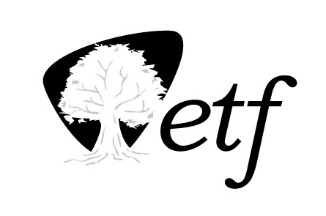 P.O. Box 7931Madison, WI 53707-7931FORM FVendor References(rev. 4/5/2024)ETD0050 IYC Medicare Advantage Plan and ETD0051 Medicare Plus Plan  Instructions: Provide the requested information for a minimum of four (4) clients for which you have provided, or currently provide, services that are similar to the services requested in the RFP(s) you are responding to (ETD0050 and/or ETD0051). At least one reference should be an entity with enrollment of at least 100,000 50,000 employees and a minimum of one hundred (100) different work locations.At least one reference should be a public sector employer group of over 50,000 employees. At least one reference should be an entity that recently (within the last 3 years) became a client (to speak to their experience with implementation of your organization’s services). Do not list the Department as a reference.References must be responsive to the Department’s inquiries. Proposers may be scored lower on their responses to the general and technical questionnaires or disqualified from further scoring if references do not respond to the Department’s requests for information about the Proposer. It is the responsibility of the Proposer to ensure reference names, addresses, telephone numbers, and e-mail addresses remain current throughout the RFP process.Add additional pages as necessary. Proposer Company Name: Entity Name: Entity Name: Entity Name: Contact Person Name and Title: Contact Person Name and Title: Contact Person Name and Title: Phone: Email address: Email address: City: City: State: Dates and # of years Proposer has worked with this client. Proposer’s services offered by this reference and number of client’s employees who utilize Proposer’s services: Dates and # of years Proposer has worked with this client. Proposer’s services offered by this reference and number of client’s employees who utilize Proposer’s services: Dates and # of years Proposer has worked with this client. Proposer’s services offered by this reference and number of client’s employees who utilize Proposer’s services: Entity Name: Entity Name: Entity Name: Contact Person Name and Title: Contact Person Name and Title: Contact Person Name and Title: Phone: Email address: Email address: City: City: State: Proposer’s services offered by this reference and number of client’s employees who utilize Proposer’s services: Proposer’s services offered by this reference and number of client’s employees who utilize Proposer’s services: Proposer’s services offered by this reference and number of client’s employees who utilize Proposer’s services: Entity Name: Entity Name: Entity Name: Contact Person Name and Title: Contact Person Name and Title: Contact Person Name and Title: Phone: Email address: Email address: City: City: State: Proposer’s services offered by this reference and number of client’s employees who utilize Proposer’s services: Proposer’s services offered by this reference and number of client’s employees who utilize Proposer’s services: Proposer’s services offered by this reference and number of client’s employees who utilize Proposer’s services: Entity Name: Entity Name: Entity Name: Contact Person Name and Title: Contact Person Name and Title: Contact Person Name and Title: Phone: Email address: Email address: City: City: State: Proposer’s services offered by this reference and number of client’s employees who utilize Proposer’s services: Proposer’s services offered by this reference and number of client’s employees who utilize Proposer’s services: Proposer’s services offered by this reference and number of client’s employees who utilize Proposer’s services: 